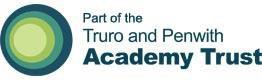 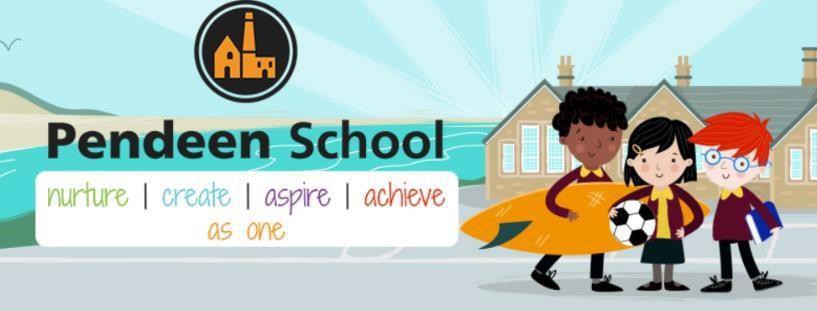 Newsletter 39 26/05/23Dear Parents and Children,I hope you have all enjoyed a lovely week with your wonderful children.Chickens and Farm – Finally we have chickens. If you’re ever in need of a giggle, ask Mr Summerfield if you can watch him trying to catch them and move them to their overnight storage!Seriously, huge thanks to Chris who built the coop single handed during the last summer holiday – it’s been a long time, but we do now have a real farm!Madagascar Auditions – Please see the flyer that has been sent electronically or see the office if needed.Changes to cookery clubs - There will be no cookery club on Monday 5th June or Monday 3rd July but we will combine those groups into the Tuesday sessions on Tuesday 6th June and Tuesday 4th July respectively.Last date of after school clubs – will be Friday 14th July. Wrap around care and breakfast club will continue until the last day of term (Tuesday 25th July).Half term break up and re-start – Break up at 3.15 on Friday 26th May and re-start at normal time on Monday 5th June. Sports day – Afternoon of Thursday 15th June with the reserve day in case of bad weather on Thursday 22nd June.Enjoy the half term holiday and see you all on the 5th June.Chris Wilson